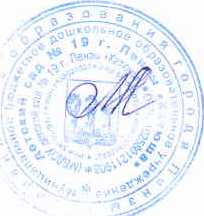 Утверждаю:Заведующий МБДОУ №19 г. Пензы___________ Л.Н.ВоробьеваПеречень дополнительных платных услугна 2022 - 2023 учебный годдля детей, посещающих филиал МБДОУ № 19 г. Пензы«Клякса» - рисование нетрадиционными способами Руководитель  Иванова Екатерина Игоревна.  Стоимость 1 занятия –95 рублей. «Маленькие звезды» - инсценирование детских песен.Руководитель Ермакова Наталья Владимировна. Стоимость 1 занятия – 95 рублей. «Волшебная тестопластика» - лепка из соленого цветного теста.Руководитель Ельцова Оксана Александровна. Стоимость 1 занятия – 95 рублей.«АБВГДейка» - знакомство со звуками и буквами. Руководитель Шуйская Ольга Николаевна .  Стоимость 1 занятия –95 рублей. «Читай-ка» - обучение чтению детей 5-6 лет. Руководитель  Баранова Анастасия Николаевна.  Стоимость 1 занятия – 95 рублей. «Юный исследователь» - развитие внимания, воображения, памяти, мышления - для детей от 5-7 лет. Руководитель  Кажаева Надежда Владимировна.  Стоимость 1 занятия –95 рублей.«Мастерская дизайна» - роспись по стеклу, ткани, «новая жизнь» бросового материала. Руководитель  Аббясова Галина Васильевна. Стоимость 1 занятия - 95 рублей. «Детский фитнес» Руководитель Уткина Елена Юрьевна.  Стоимость 1 занятия - 95 рублей.«Услуги аниматора» - организация индивидуальных праздников для детей всех возрастов.Руководитель Иванова Екатерина Игоревна.Стоимость одного праздника - 760 руб. «Песочные фантазии»- рисование на световых столах песком. Руководитель  Краснова Юлия Андреевна.  Стоимость 1 занятия- 95 рублей.«Эрудит» - развитие мыслительных процессов у детей дошкольного  возраста.Руководитель  Хаснуллина Элина Флюровна.  Стоимость 1 занятия- 95 рублей. «Ментальная арифметика» Руководитель Ермишина Ангелина Алексеевна. Стоимость 1 занятия -  95 рублей.«Ломоносовские ступеньки». Руководитель Захарова Юлия Евгеньевна. Стоимость 1 занятия -  95 рублей.«Малышкина школа». Руководитель  Аипова Дарья Сергеевна. Стоимость 1 занятия -  135 руб.«Лего-инженеринг» - работа с конструкторами из состава 60 тыс. элементов.       Руководитель Борисова Татьяна Владимировна. Стоимость 1 занятия -  95 рублей«Лего-инженерниг»  - лего-WeDOРуководитель  Антропова Ангелина Сергеевна. Стоимость 1 занятия -  95 рублей.«Английский язык». Руководитель Чернова Елизавета Дмитриевна. Стоимость занятия- 95 рублей.